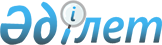 Об оказании социальной поддержки специалистам государственных организаций, проживающим и работающим в сельских населенных пунктах Зыряновского района
					
			Утративший силу
			
			
		
					Решение маслихата Зыряновского района Восточно-Казахстанской области от 22 ноября 2018 года № 38/3-VI. Зарегистрировано Управлением юстиции Зыряновского района Департамента юстиции Восточно-Казахстанской области 27 ноября 2018 года № 5-12-172. Утратило силу решением маслихата района Алтай Восточно-Казахстанской области от 11 июня 2020 года № 67/3-VI
      Сноска. Утратило силу решением маслихата района Алтай Восточно-Казахстанской области от 11.06.2020 № 67/3-VI (вводится в действие по истечении десяти календарных дней после дня его первого официального опубликования).

      Примечание РЦПИ.

      В тексте документа сохранена пунктуация и орфография оригинала.
      В соответствии с Указом Президента Республики Казахстан от 28 декабря 2018 года № 821 "О переименовании Зыряновского района и города Зыряновск Восточно – Казахстанской области в район Алтай и город Алтай Восточно – Казахстанской области", пунктом 5 статьи 18 Закона Республики Казахстан от 8 июля 2005 года "О государственном регулировании развития агропромышленного комплекса и сельских территорий", подпунктом 15) пункта 1 статьи 6 Закона Республики Казахстан от 23 января 2001 года "О местном государственном управлении и самоуправлении в Республике Казахстан", маслихат района Алтай РЕШИЛ:
      Сноска. Преамбула - в редакции решения маслихата района Алтай Восточно-Казахстанской области от 12.04.2019 № 47/15-VI (вводится в действие по истечении десяти календарных дней после дня его первого официального опубликования).


      1. Социальная поддержка по оплате коммунальных услуг и приобретению топлива оказывается один раз в год за счет бюджетных средств в размере 25920 (двадцать пять тысяч девятьсот двадцать) тенге специалистам государственных организаций здравоохранения, социального обеспечения, образования, культуры, спорта и ветеринарии, проживающим и работающим в сельских населенных пунктах района Алтай.
      Сноска. Пункт 1 - в редакции решения маслихата района Алтай Восточно-Казахстанской области от 12.04.2019 № 47/15-VI (вводится в действие по истечении десяти календарных дней после дня его первого официального опубликования).


      2. Определить следующий порядок оказания социальной поддержки по оплате коммунальных услуг и приобретению топлива (далее - социальная поддержка):
      1) назначение социальной поддержки осуществляется уполномоченным органом – государственным учреждением "Отдел занятости и социальных программ района Алтай" (далее - услугодатель);
      2) для получения социальной поддержки физическое лицо (или его представитель по нотариально заверенной доверенности) обращается в некоммерческое акционерное общество "Государственная корпорация "Правительство для граждан", к услугодателю или акиму поселка, сельского округа с заявлением в произвольной форме и представляет следующие документы:
      документ, удостоверяющий личность (требуется для идентификации личности);
      документ, подтверждающий регистрацию по постоянному месту жительства (адресная справка либо справка акима поселка, сельского округа);
      справка с места работы;
      документ, подтверждающий наличие лицевого счета в банке второго уровня или в организациях, имеющих соответствующую лицензию на осуществление банковских операций;
      3) решение о назначении социальной поддержки либо мотивированный ответ об отказе принимается уполномоченным органом, осуществляющим назначение социальной поддержки в следующие сроки:
      при обращении в некоммерческое акционерное общество "Государственная корпорация "Правительство для граждан", услугодателю – с момента регистрации пакета документов услугодателем – 10 (десять) рабочих дней;
      с момента сдачи пакета документов акиму поселка, сельского округа по месту жительства – 15 (пятнадцать) рабочих дней;
      4) основанием для отказа в назначении социальной поддержки является:
      предоставление заявителем неполного пакета документов согласно перечню, предусмотренному подпунктом 2) настоящего пункта, и (или) документов с истекшим сроком действия;
      недостоверность сведений или несоответствие документов предоставляемых заявителем;
      проживание в сельской местности за пределами района Алтай;
      при совмещении должностей, должность получателя социальной поддержки по основному месту работы, не соответствует перечню должностей имеющих право на социальную поддержку;
      повторное обращение в течение года, в случае назначения социальной поддержки в текущем году.
      Сноска. Пункт 2 с изменениями, внесенным решением маслихата района Алтай Восточно-Казахстанской области от 12.04.2019 № 47/15-VI (вводится в действие по истечении десяти календарных дней после дня его первого официального опубликования).


      3. Признать утратившим силу решение маслихата Зыряновского района от 5 июня 2017 года № 18/4–VI "О предоставлении социальной помощи на приобретение топлива, социальных гарантий и социальной поддержки специалистам государственных организаций, проживающим и работающим в сельских населенных пунктах Зыряновского района" (зарегистрировано в Реестре государственной регистрации нормативных правовых актов № 5093, опубликовано в газетах "Пульс! Зыряновска", "Көктас таңы" от 29 июня 2017 года, Эталонном контрольном банке нормативных правовых актов Республики Казахстан в электронном виде 30 июня 2017 года).
      4. Настоящее решение вводится в действие по истечении десяти календарных дней после дня его первого официального опубликования.
					© 2012. РГП на ПХВ «Институт законодательства и правовой информации Республики Казахстан» Министерства юстиции Республики Казахстан
				
      Председатель сессии

О. Ледянкин

      Секретарь маслихата Зыряновского района

Л. Гречушникова
